№ 01-ДКК/1085-вн от 02.11.2021_______________№________________                                    Нұр-Сұлтан қаласында шектеу және карантиндік шараларды жеңілдету туралыҚАУЛЫ          2 қараша  2021 жыл                                                   Нұр-Сұлтан қаласыМен,  Нұр-Сұлтан  қаласының  Бас мемлекеттік санитариялық дәрігері Бейсенова С.С., «Халық денсаулығы және денсаулық сақтау жүйесі туралы» Қазақстан Республикасы Кодексінің 9, 36, 102, 104, 107-баптарына, Қазақстан Республикасы  Денсаулық сақтау министрінің 2020 жылғы 21 желтоқсандағы № ҚР ДСМ -293/2020 «Шектеу іс-шараларын, оның ішінде карантинді жүзеге асыру қағидаларын және пайда болу мен таралу қаупі төнген кезде шектеу іс-шаралары, оның ішінде карантин енгізілетін инфекциялық аурулардың тізбесін бекіту туралы» бұйрығына сәйкес, Қазақстан Республикасы Бас мемлекеттік санитариялық дәрігерінің 2021 жылғы 25 тамыздағы № 36 «2021-2022 оқу жылында білім беру ұйымдарында коронавирустық инфекцияның алдын алу жөніндегі санитариялық-эпидемияға қарсы және санитариялық-профилактикалық іс-шараларды жүргізу туралы» қаулысы, «Қазақстан Республикасының халқы арасында коронавирустық инфекция ауруларының алдын алу жөніндегі шараларды одан әрі күшейту туралы» Қазақстан Республикасының Бас мемлекеттік санитариялық дәрігерінің 2021 жылғы 2қыркүйектегі № 38 қаулысы, Қазақстан Республикасының Бас мемлекеттік санитариялық дәрігерінің 2021 жылғы 10 қыркүйектегі «Шектеу карантиндік шаралары және оларды кезең-кезеңімен жеңілдету туралы» № 42 қаулысы, «Қазақстан Республикасының Бас мемлекеттік санитариялық дәрігерінің 2021 жылғы 2 қыркүйектегі № 38 қаулысына өзгерістер енгізу туралы» Қазақстан Республикасының Бас мемлекеттік санитариялық дәрігерінің 2021 жылғы 17 қыркүйектегі № 43 қаулысы, «Ashyq» жобасын енгізу туралы» Қазақстан Республикасының Бас мемлекеттік санитариялық дәрігерінің 2021 жылғы 24 қыркүйектегі № 44 қаулысы, «Қазақстан Республикасының Бас мемлекеттік санитариялық дәрігерінің қаулысына өзгерістер мен толықтырулар енгізу туралы» Қазақстан Республикасының Бас мемлекеттік санитариялық дәрігерінің 2021 жылғы 20 қазандағы № 47 қаулысы негізінде, Нұр-Сұлтан қаласының халқы арасында коронавирустық инфекциямен сырқаттанушылық деңгейінің төмендеуін және Қазақстан Республикасында эпидемиологиялық ахуалды бағалау матрицасының «сары» аймағына өтуін ескере отырып, ҚАУЛЫ ЕТЕМІН:1. Нұр-Сұлтан қаласының тұрғындары мен қонақтары келесі талаптарды қатаң сақтауы керек:1.1. бұқаралық іс-шараларға, марафондар, спорттық, отбасылық, еске алу іс-шараларды қоса алғанда, оның ішінде үйде (банкеттер, үйлену тойлары, мерейтойлар, еске алу және т. б.) өткізуге және оларға қатысуға, «Ashyq» жобасына қатысатын іс-шараларды өткізуді қоспағанда, сондай-ақ митингілер, шерулер, жиындар және т. б. ұйымдастыруға және қатысуға тыйым салу;1.2. қызметі жаңартылмаған немесе тыйым салынған объектілерге: боулинг-орталықтарға, компьютерлік клубтарға, PlayStation клубтарына,  бильярдқа, караокеге, циркке, батуттарға, түнгі клубтарға, букмекерлік кеңселерге және ойын клубтарына, оның ішінде лотерея ұтыс ойыны, жабық үй-жайлардағы балалардың ойын-сауық орталықтарына, балалардың ойын бөлмелеріне, ойын алаңдары мен аттракциондарына, оның ішінде спорттық объектілерде орналасқандардан басқа, мұзды және роликті сырғанақтарға бармау («Ashyq» жобасына қатысатын объектілерді қоспағанда); 1.3. «Ashyq» жобасына қатысатын кәсіпкерлік объектілеріне кіру үшін «Ashyq» мобильді қосымшасын, оның ішінде басқа да платформалар арқылы (мысалы, EGOV mobile, Аitu платформасындағы аналогы, Kaspi.kz, Halyk Bank, Sberbank.kz, Альфа-Банк, сайт www.ashyq.kz) пайдалану қажет;1.4. қоғамдық орындарға, оның ішінде қалалық қоғамдық көліктерге, қызметіне рұқсат етілген объектілерге барған кезде, сондай-ақ қоғамдық орындарда ашық ауада болған кезде (ашық ауада спортпен шұғылдану кезінде және 5 жасқа дейінгі балаларды қоспағанда) бетперде кию, қашықтықты сақтау және антисептиктерді пайдалану жөніндегі талаптарды қатаң сақтау.2. Кәсіпорындардың, ұйымдардың басшылары, кәсіпкерлік субъектілері:2.1. Қазақстан Республикасының Бас мемлекеттік дәрігері белгілеген тізбеге сәйкес кәсіпорындардың, ұйымдардың және кәсіпкерлік субъектілерінің COVID -19-ға қарсы вакцинациялауды алмаған (тұрақты медициналық қарсы көрсетілімдері бар адамдарды және соңғы 3 ай ішінде COVID-19-мен ауырып жазылған адамдарды қоспағанда, міндетті ПТР-тестілеу болған кезде (7 күнде 1 рет) жұмыскерлерін күндізгі режимде жұмысқа жіберуді шектеуді қамтамасыз етсін.3. Нұр-Сұлтан қаласының әкімдігіне, Нұр-Сұлтан қаласының кәсіпкерлер палатасына (келісім бойынша), Нұр-Сұлтан қаласының қоғамдық денсаулық сақтау басқармасына, Нұр-Сұлтан қаласының санитариялық-эпидемиологиялық бақылау департаментінің аумақтық басқармаларына, Нұр-Сұлтан қаласының кәсіпкерлік субъектілеріне:3.1. келесі кәсіпкерлік объектілерінде «Ashyq»  жобасын іске асыруды жалғастыруды:йога орталықтарын қоса алғанда, фитнес-клубтары;спа-орталықтары;моншалар, сауналар, бассейндер;PlayStation клубтарын қоса алғанда, компьютерлік клубтар; боулинг клубтары;кинотеатрлар;театрлар мен филармониялар;стрит-фудтарды қоспағанда, қоғамдық тамақтану объектілері, жазғы алаңдар, фуд-корттар, банкет залдары;асхана типіндегі қоғамдық тамақтану объектілері;облысаралық және қалалық тұрақты емес (туристік) тасымалдар;облысаралық және облысішілік тұрақты тасымалдар;бильярд клубтары;концерт залдары;ерікті қатысушылар;караоке;көрмелер;океанариум;марафондар;көрермендер қатысатын спорттық іс-шаралар;әуежайлар;лотерея клубтары және лотерея сататын өзге де орындар;балалардың (жабық) ойын-сауық орталықтары; цирктер;отельдер, қонақ үйлер;халыққа қызмет көрсету орталықтары;темір жол вокзалдары және автовокзалдар;(жабық) базарлар, сауда-ойын-сауық орталықтары, (азық түлік емес) сауда үйлері,  сауда желілері;балаларды сауықтыру орталықтары (жұмыскерлер (персонал) үшін);букмекерлік конторалар;сұлулық орталықтары мен салондары, шаштараздар, маникюр мен педикюр қызметтерін көрсету, косметикалық және косметологиялық қызметтер көрсету салондары;барлық меншік нысанындағы және ведомстволық бағыныстағы білім беру ұйымдары (педагогтар, персонал, ата-аналар (заңды өкілдері), келушілер, 18 жастағы және одан асқан білім алушылар үшін (ата-аналарының немесе заңды өкілдерінің рұқсатымен балаларды 12 жастан бастап ерікті түрде тіркей отырып));спорт кешендері, спорттық-сауықтыру орталықтары;білім беру ұйымдарында білім алушылардың тұруына арналған жатақханалар мен интернаттар (педагогтар, персонал, ата-аналар (заңды өкілдері), келушілер, білім алушылар үшін);діни бірлестіктер объектілері;ойын клубтары (казино);түнгі клубтар.3.2. кәсіпкерлік объектілерінде «Ashyq» жобасын Қазақстан Республикасының Бас мемлекеттік санитариялық дәрігерінің 2021 жылғы 24 қыркүйектегі № 44 «Ashyq» жобасын енгізу туралы»  қаулысының, «Қазақстан Республикасының Бас мемлекеттік санитариялық дәрігерінің қаулысына өзгерістер мен толықтырулар енгізу туралы» Қазақстан Республикасының Бас мемлекеттік санитариялық дәрігерінің 2021 жылғы 20 қазандағы № 47 қаулысының «сары» аймаққа арналған өлшемшарттарына сәйкес іске асыруды қамтамасыз ету;3.3. Қазақстан Республикасының Бас мемлекеттік санитариялық дәрігерінің 2021 жылғы 10 қыркүйектегі № 42 «Шектеу және карантиндік шаралар және оларды кезең-кезеңімен жеңілдету туралы» қаулысында көзделген «сары» аймақ үшін өлшемшарттарға сәйкес «Ashyq» жобасына қатыспайтын объектілердің қызметіне рұқсат етіледі;3.4. объектілердің барлық түрлерінің жұмысын Қазақстан Республикасы Бас мемлекеттік санитариялық дәрігерінің 2021 жылғы 25 тамыздағы № 36 «2021-2022 оқу жылында білім беру ұйымдарында коронавирустық инфекцияның алдын алу жөніндегі санитариялық-эпидемияға қарсы және санитариялық-профилактикалық іс-шараларды жүргізу туралы» Қаулысымен бекітілген, Қазақстан Республикасы Бас мемлекеттік санитариялық дәрігерінің 2021 жылғы 2 қыркүйегінде № 38 «Қазақстан Республикасының халқы арасында коронавирустық инфекция ауруының алдын алу жөніндегі шараларды одан әрі күшейту туралы» Қаулысымен бекітілген, Қазақстан Республикасы Бас мемлекеттік санитариялық дәрігерінің 2021 жылғы 10 қыркүйегінде № 42 «Карантиндік шектеу шаралары және оларды кезең-кезеңмен жеңілдету туралы» Қаулысымен бекітілген, Қазақстан Республикасы Бас мемлекеттік санитариялық дәрігерінің 2021 жылғы 17 қыркүйегінде № 43 «Қазақстан Республикасының Бас мемлекеттік санитариялық дәрігерінің 2021 жылғы 2 қыркүйектегі № 38 қаулысына өзгерістер енгізу туралы» Қаулысымен бекітілген, Қазақстан Республикасы Бас мемлекеттік санитариялық дәрігерінің 2021 жылғы 24 қыркүйегінде № 44 «Ashyq» жобасын енгізу туралы» Қаулысымен бекітілген объектінің жұмыс істеу алгоритмдерінің талаптарын қатаң сақтаған кезде ұйымдастыруға жол беріледі.4. Нұр-Сұлтан қаласының әкімдігіне, Нұр-Сұлтан қаласының кәсіпкерлер палатасына,  Нұр-Сұлтан қаласының ішкі саясат басқармасы:4.1. халықты, жеке және заңды тұлғаларды жобаға қатысатын объектілерге кіру үшін «Ashyq» мобильді қосымшасын, оның ішінде басқа да платформаларды (мысалы, eGov mobile, Аitu, Kaspi.kz, Halyk Bank, Sberbank.kz, Альфа-Банк платформасындағы аналогы, сайт www.ashyq.kz) пайдалану қажеттігі туралы хабардар етуді қамтамасыз етсін;4.2. қоғам мен мемлекеттің, адамның қауіпсіздігін қамтамасыз етуге бағытталған қабылданатын шешімдердің маңыздылығы мен өмірлік қажеттілігін түсіндіруді, бұқаралық ақпарат құралдарында, әлеуметтік желілерде және мессенджерлерде қабылданатын шаралар туралы ақпараттық сүйемелдеу жүргізуді қамтамасыз етсін;4.3. осы Қаулыны барлық мүдделі мемлекеттік органдардың, ұйымдардың, кәсіпкерлік субъектілерінің және қала тұрғындарының назарына жеткізсін.5. Нұр-Сұлтан қаласының санитариялық-эпидемиологиялық бақылау департаментінің аудандық басқармалары, Нұр-Сұлтан қаласының полиция департаменті, Нұр-Сұлтан қаласының аудандық әкімдіктері осы Қаулының орындалуына күшейтілген бақылауды қамтамасыз етсін.6. Нұр-Сұлтан қаласының Бас мемлекеттік санитариялық дәрігерінің «Нұр-Сұлтан қаласындағы шектеу және карантиндік шараларын жеңілдету туралы» 2021 жылғы 2 қазандағы № 28 қаулысының  күші жойылды деп танылсын.7. Осы қаулы қол қойылған күннен бастап күшіне енеді.Нұр-Сұлтан қаласының Бас мемлекеттік санитариялық дәрігері                                                С.С. Бейсенова Постановлениео смягчении ограничительных и карантинных мер в городе Нур-Султан  	02 ноября 2021 года                                                      г. Нур-Султан	Я, Главный государственный санитарный врач города Нур-Султан Бейсенова С., в соответствии со статьями 9, 36, 102, 104, 107 Кодекса Республики Казахстан «О здоровье народа и системе здравоохранения», приказом Министра здравоохранения Республики Казахстан № ҚР ДСМ -293/2020 от 21 декабря 2020 года «Об утверждении правил осуществления ограничительных мероприятий, в том числе карантина, и перечень инфекционных заболеваний при угрозе возникновения и распространения которых вводятся ограничительные мероприятия, в том числе карантин», на основании Постановления Главного государственного санитарного врача Республики Казахстан «О проведении санитарно-противоэпидемических и санитарно-профилактических мероприятий по предупреждению коронавирусной инфекции в организациях образования в 2021-2022 учебном году» от 25 августа 2021 года № 36, Постановления Главного государственного санитарного врача Республики Казахстан «О дальнейшем усилении мер по предупреждению заболеваний коронавирусной инфекцией среди населения Республики Казахстан» от 2 сентября 2021 года № 38,  Постановления Главного государственного санитарного врача Республики Казахстан «Об ограничительных карантинных мерах и поэтапном их смягчении» от 10 сентября 2021 года № 42, Постановления Главного государственного санитарного врача Республики Казахстан «О внесении изменений в постановление Главного государственного санитарного врача Республики Казахстан № 38 от 2 сентября 2021 года» от 17 сентября 2021 года № 43, Постановления Главного государственного санитарного врача Республики Казахстан «О внедрении проекта «Ashyq»» от 24 сентября 2021 года № 44, Постановления Главного государственного санитарного врача Республики Казахстан «О внесении изменений и дополнений  в постановление Главного государственного санитарного врача Республики Казахстан» от 20 октября 2021 года № 47, с учетом снижения регистрации случаев заболеваемости коронавирусной инфекцией среди населения города Нур-Султан и переходом в «желтую» зону матрицы оценки эпидемиологической ситуации в Республике Казахстан ПОСТАНОВЛЯЮ: 	1. Жителям и гостям города Нур-Султан строго соблюдать следующие требования:1.1. запрет на проведение и участие в массовых мероприятиях, включая марафоны, спортивные, семейные, памятные мероприятия, в том числе на дому (банкеты, свадьбы, юбилеи, поминки и др.), за исключением проведения мероприятий, на обьектах участвующих в проекте «Ashyq», а также запрет на организацию и участие в митингах, шествиях, сходах и др.;1.2. не посещать объекты, чья деятельность не возобновлена либо запрещена: боулинг-центры, компьютерные клубы, PlayStation клубы, бильярдные, караоке, цирки, батуты, ночные клубы, букмекерские конторы и игровые клубы, в том числе розыгрыш лотерей, детские развлекательные центры, детские игровые комнаты, игровые площадки и аттракционы в закрытых помещениях, в том числе ледовые и роликовые катки, кроме расположенных в спортивных объектах (за исключением объектов, участвующих в проекте «Ashyq»);1.3. для входа на объекты предпринимательства, участвующие в проекте «Ashyq», необходимо использовать мобильное приложение «Ashyq», в т.ч. других платформ (к примеру, аналог на платформе в eGov mobile, Аitu, Kaspi.kz, Halyk Bank, Sberbank.kz, Альфа-Банк, сайт www.ashyq.kz);1.4. при посещении общественных мест, в том числе городского общественного транспорта, и объектов, деятельность которых разрешена, а также при пребывании в общественных местах на открытом воздухе (за исключением детей в возрасте до 5 лет и при занятиях спортом на открытом воздухе) строго соблюдать требования по ношению масок, соблюдению дистанции и использованию антисептиков.2. Руководителям предпринятий, организаций, субъектам предпринимательства обеспечить:2.1. ограничение допуска на работу в очном режиме работников неполучивших вакцинацию против COVID-19 (за исключением лиц, имеющих постоянные медицинские противопоказания, и переболевших COVID-19 в течение последних 3-х месяцев, при наличии обязательного ПЦР-тестирования (1 раз в 7 дней))  предприятий, организаций и субъектов предпринимательства согласно перечню, установленного Главным государственного врача Республики Казахстан. 	3. Акимату города Нур-Султан, Палате предпринимателей города Нур-Султан (по согласованию), Управлению общественного здравоохранения города Нур-Султан, территориальным управлениям Департамента санитарно-эпидемиологического контроля города Нур-Султан, субъектам предпринимательства города Нур-Султан: 3.1. продолжить реализацию проекта «Ashyq» на следующих объектах предпринимательства:фитнес-клубы, включая йога центры; спа-центры; бани, сауны, бассейны; компьютерные клубы, включая PlayStation клубы;  боулинг клубы;кинотеатры;театры и филармонии;объекты общественного питания, летние площадки, фуд-корты, банкетные залы, за исключением стрит-фудов;объекты общественного питания по типу столовых; межобластные и городские нерегулярные (туристические) перевозки;межобластные и внутриобластные регулярные перевозки;бильярдные клубы;концертные залы;добровольные участники; караоке; выставки; океанариум; марафоны; спортивные мероприятия со зрителями;аэропорты;лотерейные клубы и иные точки реализации лотереи;детские развлекательные центры (крытые);цирки;отели, гостиницы;центры обслуживания населения;железнодорожные вокзалы и автовокзалы;рынки (крытые), торгово-развлекательные центры, торговые дома, торговые сети (непродовольственные);детские оздоровительные центры (для работников (персонала));букмекерские конторы;центры и салоны красоты, парикмахерские, салоны по оказанию услуг маникюра и педикюра, косметических и косметологических услуг;организации образования всех форм собственности и ведомственной принадлежности (для педагогов, персонала, родителей (законных представителей), посетителей, обучающихся в возрасте 18 лет и старше (с добровольной регистрацией при условии сканирования QR-кода детей с 12 лет с разрешения родителей или законных представителей));спорткомплексы, спортивно-оздоровительные центры;общежития и интернаты для проживания обучающихся в организациях образования (для педагогов, персонала, родителей (законных представителей), посетителей, обучающихся);религиозные объекты;игровые клубы (казино);ночные клубы.3.2. обеспечить реализацию проекта «Ashyq» на объектах предпринимательства в соответствии с критериями для «желтой» зоны предусмотренных Постановлением Главного государственного санитарного врача Республики Казахстан «О внедрении проекта «Ashyq» от 24 сентября 2021 года № 44, Постановлением Главного государственного санитарного врача Республики Казахстан «О внесении изменений и дополнений  в постановление Главного государственного санитарного врача Республики Казахстан» от 20 октября 2021 года № 47;3.3. разрешить деятельность объектов, не участвующих в проекте «Ashyq» в соответствии с критериями для «желтой» зоны, предусмотренных Постановлением Главного государственного санитарного врача Республики Казахстан «Об ограничительных и карантинных мерах и поэтапном их смягчении» от 10 сентября 2021 года № 42. 3.4. организация работы всех видов объектов допускается при строгом соблюдении требований алгоритмов работы объектов, утвержденных  Постановлением Главного государственного санитарного врача Республики Казахстан «О проведении санитарно-противоэпидемических и санитарно-профилактических мероприятий по предупреждению коронавирусной инфекции в организациях образования в 2021-2022 учебном году» от 25 августа 2021 года № 36, Постановлением Главного государственного санитарного врача Республики Казахстан «О дальнейшем усилении мер по предупреждению заболеваний коронавирусной инфекцией среди населения Республики Казахстан» от 2 сентября 2021 года № 38,  Постановлением Главного государственного санитарного врача Республики Казахстан «Об ограничительных карантинных мерах и поэтапном их смягчении» от 10 сентября 2021 года № 42, Постановлением Главного государственного санитарного врача Республики Казахстан «О внесении изменений в постановление Главного государственного санитарного врача Республики Казахстан № 38 от 2 сентября 2021 года» от 17 сентября 2021 года № 43, Постановлением Главного государственного санитарного врача Республики Казахстан «О внедрении проекта «Ashyq»» от 24 сентября 2021 года № 44. 4. Акимату города Нур-Султан, Палате предпринимателей города Нур-Султан, Управлению внутренней политики города Нур-Султан обеспечить:4.1. информирование населения, физических и юридических лиц о необходимости использования мобильного приложения «Ashyq», в т.ч. других платформ (к примеру, аналог на платформе в eGov mobile, Аitu, Kaspi.kz, Halyk Bank, Sberbank.kz, Альфа-Банк, сайт www.ashyq.kz) для входа на объекты, участвующие в проекте; 4.2. обеспечить проведение информационного сопровождения в средствах массовой информации, социальных сетях и мессенджерах о принимаемых мерах, объяснить важность и жизненную необходимость принимаемых решений, направленных на обеспечение безопасности человека, общества и государства;4.3. довести настоящее Постановление до сведения всех заинтересованных государственных органов, организаций, субъектов предпринимательства и населения города.         5. Районным управлениям Департамента санитарно-эпидемиологического контроля города Нур-Султан, Департаменту полиции города Нур-Султан, районным акиматам города Нур-Султан обеспечить усиленный контроль за исполнением настоящего Постановления.6. Постановление Главного государственного санитарного врача города Нур-Султан «О смягчении ограничительных и карантинных мер в городе Нур-Султан» от 2 октября 2021 года № 28 считать утратившими силу.7. Настоящее Постановление вступает в силу со дня подписания.Главный        государственный санитарный        врач г. Нур-Султан                                                           Бейсенова С.С.Согласовано02.11.2021 19:10 Даулетбаева Айнур Сайлауовна02.11.2021 19:12 Шагалтаева Айгул КошмухамбетовнаПодписано02.11.2021 19:45 Бейсенова Сархат СагинтаевнаҚазақстан  Республикасы Денсаулық сақтау МинистРлігі «САНИТАРИЯЛЫҚ-ЭПИДЕМИОЛОГИЯЛЫҚ БАҚЫЛАУ КОМИТЕТІНІҢ НҰР-СҰЛТАН ҚАЛАСЫНЫҢ САНИТАРИЯЛЫҚ-ЭПИДЕМИОЛОГИЯЛЫҚ БАҚЫЛАУ ДЕПАРТАМЕНТІ»  республикалық мемлекеттік мекеме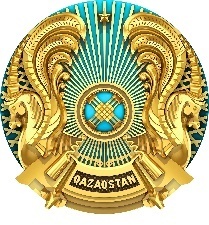 Республиканское государственное учреждение«ДЕПАРТАМЕНТ САНИТАРНО-ЭПИДЕМИОЛОГИЧЕСКОГО КОНТРОЛЯ ГОРОДА НУР-СУЛТАНА КОМИТЕТА САНИТАРНО-ЭПИДЕМИОЛОГИЧЕСКОГО КОНТРОЛЯ МИНИСТЕРСТВА ЗДРАВООХРАНЕНИЯ РЕСПУБЛИКИ КАЗАХСТАН»МинистерствА здравоохранения Республики Казахстан010000, Нұр-Сұлтан қаласы, Есіл ауданы,             Достық көшесі,13/3 ғимараттел: +7(7172) 57-60-51, 57-60-59010000, город Нур-Султан, район Есиль, улица Достык, здание 13/3тел: +7(7172) 57-60-51, 57-60-59